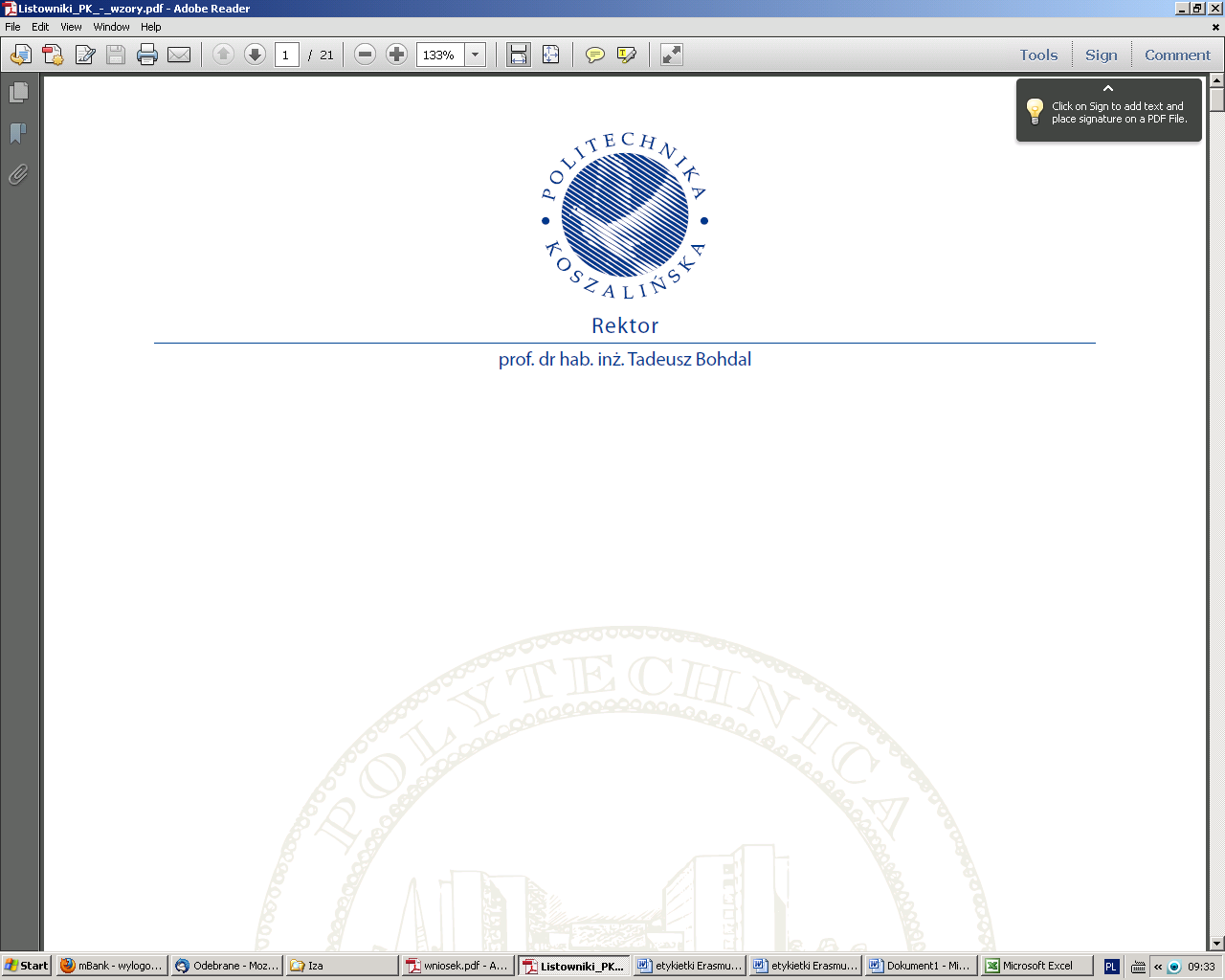 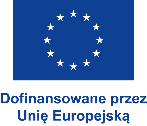 
FORMULARZ ZGŁOSZENIOWYDla pracowników ubiegających się o wyjazd w celach szkoleniowych (STT) w ramach programu Erasmus+Imię i nazwisko: …………………………………………………………………………………………………………………….PESEL: …………………………………………………………………………………………………………………………………..Adres e-mail: ………………………………………………………………………………………………………………………….Jednostka organizacyjna PK: ………………………………………………………………………………….………………….Obywatelstwo: ……………………………………………………………………………………………………………………….Mobilność w ramach akcji:       KA-131                                     KA-171Staż pracy (w całej karierze zawodowej pracownika):       0-10 lat			10-20 lat			powyżej 20 latCzy jest to pierwszy wyjazd typu STT w ramach Programu Erasmus?        TAK                                NIE, w wyjeździe po raz ostatni uczestniczyłem w roku ……………….W wyjeździe typu STT w programie Erasmus uczestniczyłem:       Dwa lub mniej razy       Trzy i więcej razyPlanowany wyjazd STTInstytucja przyjmująca: …………………………………………………………………………………………………………………..……Kraj docelowy: ………………….…………………………………………………………………….…………………………………….…….Planowany czas trwania mobilności (liczba dni bez podróży): …………………….……………………………………….Zatrudnienie w Politechnice Koszalińskiej:     w pełnym wymiarze czasu pracy			w niepełnym wymiarze czasu pracy	Rodzaj działania które będzie podjęte podczas wyjazdu STT:       warsztat		szkolenie		„job shadowing” lub „work placement”		inneZakres tematyczny działalności badawczej/dydaktycznej/administracyjnej prowadzonej w PK:……………………………………………………………………………………………………………………………………………….……………………………………………………………………………………………………………………………………………………………….………………………………………………………………………………………………………………………………………………………………….……Język szkolenia w instytucji przyjmującej: …………………………………………………………………………………………….Znajomość języka szkolenia: ……………………………………………………………………………………………….……………….…………………………………………………………………………………………………………………………………………………………….…………………………………………………………………………………………………………………………………………………………….Dotychczasowe doświadczenie w zakresie działalności zawodowej prowadzonej w języku obcym:..................................................................................................................................................................……………………………………………………………………………………………………………………….……………………………………………………………………………………………………………………………………………………………….………………………………... Oświadczam, iż wszystkie informacje zawarte w formularzu są zgodne z prawdą.  Wyrażam zgodę na przetwarzanie danych osobowych (zgodnie z Rozporządzenia Parlamentu Europejskiego i Rady (UE) 2016/679 z dnia 27 kwietnia 2016 r. w sprawie ochrony osób fizycznych  w związku z przetwarzaniem danych osobowych i w sprawie swobodnego przepływu takich danych oraz uchylenia dyrektywy 95/46/WE.) dla potrzeb realizacji programu Erasmus+. Oświadczam, iż zapoznałem/am się z informacjami dotyczącymi przetwarzania danych osobowych w związku z udziałem w programie Erasmus+.    …..……………………………………../data, podpis kandydata/